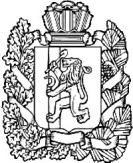 АДМИНИСТРАЦИЯ ПОСЕЛКА НИЖНИЙ ИНГАШНИЖНЕИНГАШСКОГО РАЙОНА КРАСНОЯРСКОГО КРАЯПОСТАНОВЛЕНИЕ06.05.2022                                 пгт Нижний Ингаш                                        № 105Об утверждении порядка информирования населения об установке дорожного знака или нанесении разметки на автомобильных дорогах общего пользования местного значения муниципального образования поселок Нижний ИнгашВ целях снижения аварийности на автомобильных дорогах общего пользования местного значения, смертности населения от дорожнотранспортных происшествий, в соответствии с Федеральными законами от 10.12.1995 № 196-ФЗ «О безопасности дорожного движения», от 06.10.2003 № 131- ФЗ «Об общих принципах организации местного самоуправления в Российской Федерации», руководствуясь Уставом Муниципального образования поселок Нижний Ингаш, Администрация поселка Нижний Ингаш, постановляет:1. Утвердить Порядок информирования населения об установке дорожного знака или нанесения разметки на автомобильных дорогах общего пользования местного значения муниципального образования поселок Нижний Ингаш.            2.  Руководителю Нижнеингашского участка Канского филиала № 1 АО «КрайДэо», директору МУП «Альянс», обеспечить информирование населения об установке дорожного знака или нанесения разметки на автомобильных дорогах общего пользования местного значения муниципального образования согласно Порядку.3. Контроль за выполнение настоящего постановления возложить на заместителя Главы поселка Нижний Ингаш по оперативным и хозяйственным вопросам.4. Постановление вступает в силу со дня официального опубликования в  официальном периодическом печатном средстве массовой информации «Вестник муниципального образования поселок Нижний Ингаш Нижнеингашского района Красноярского края», а так же на официальном сайте Муниципального образования в информационно-телекоммуникационной сети общего пользования «Интернет».Глава поселка Нижний Ингаш                                                             Б.И. ГузейПриложение № 1к постановлениюАдминистрации Поселка Нижний Ингашот 06.05.20222 г N 105ПОРЯДОКИНФОРМИРОВАНИЯ НАСЕЛЕНИЯ ОБ УСТАНОВКЕ ДОРОЖНОГО ЗНАКА ИЛИ НАНЕСЕНИИ РАЗМЕТКИ НА АВТОМОБИЛЬНЫХ ДОРОГАХ ОБЩЕГО ПОЛЬЗОВАНИЯ МЕСТНОГО ЗНАЧЕНИЯ МУНИЦИПАЛЬНОГО ОБРАЗОВАНИЯ ПОСЕЛОК НИЖНИЙ ИНГАШНастоящий Порядок информирования населения об установке дорожного знака или нанесения разметки на автомобильных дорогах общего пользования местного значения муниципального образования разработан в целях обеспечения безопасности дорожного движения на данных дорогах в соответствии с Федеральными законами от 10.12.1995 № 196-ФЗ «О безопасности дорожного движения», от 06.10.2003 № 131- ФЗ «Об общих принципах организации местного самоуправления в Российской Федерации».Задачами настоящего Порядка являются охрана жизни, здоровья и имущества граждан, защита их прав и законных интересов, а так же защита интересов общества путем предупреждения дорожно-транспортных происшествий, снижение тяжести их последствий на автомобильных дорогах общего пользования местного значения в границах муниципального образования.Не позднее чем за 20 (двадцать) дней до установки дорожного знака или нанесения разметки (выполняющей функции этих знаков), запрещающих въезд всех транспортных средств на данном направлении (знак 3.1), остановку или стоянку транспортных средств (знаки 3.27, 3.28, 3.29, 3.30) либо обозначающих дорогу или проезжую часть с односторонним движением либо  въезд на такую дорогу или проезжую часть (знаки 5.5, 5.7.1, 5.7.2), установленных Правилами дорожного движения, утвержденными постановлением Правительства Российской Федерации от 23.10.1993 № 1090 граждане информируются о введении соответствующего запрета и (или) изменении схемы организации дорожного движения, а так же о причинах принятия такого решения на автомобильных дорогах общего пользования местного значения муниципального образования.Информирование осуществляется в установленные п. 3 настоящего Порядка сроки посредством:- размещения информации на официальном сайте Муниципального образования в информационно-телекоммуникационной сети общего пользования «Интернет»;- Опубликования в  газете «Победа».В качестве дополнительных средств информирования населения могут использоваться иные источники (сообщества в социальных сетях, телерадиокомпаниях), способствующие информированию населения об установке дорожного знака или нанесения разметки).